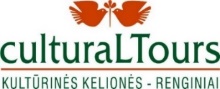 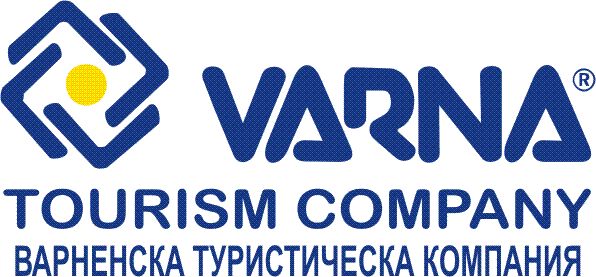 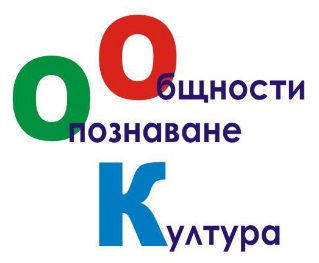 Tarptautinis folkloro, šokio ir muzikos festivalis„Etno ritmai 2022“2022 m. rugsėjo 01-06 d.Auksinės Smiltys, Varna, BulgarijaDALYVIO PARAIŠKAKOLEKTYVO PAVADINIMASMIESTAS, ŠALISTINKLAPIS, PASKYRA INTERNETEvADOVĖS/-O VARDAS,PAVARDĖKONTAKTINIS ASMUOtEL.NUMERISELEKTRONINIO PAŠTO ADRESASOFICIALIAME PAKVIETIME, DIPLOMUOSE nurodoma info: ORGANIZACIJA, KOLEKTYVO PAVADINIMAS, VADOVĖS/-Ų VARDAI,PAVARDĖStRANSPORTO PRIEMONĖS RŪŠIS, KURIA PLANUOJATE ATVYKTI (LĖKTUVAS, AUTOBUSAS )fESTIVALIO Programos dALYVIŲ SKAIČIUS GRUPĖJEAkomponiarių SKAIČIUS GRUPĖJEdALYVIŲ AMŽIUSNUO       IKIVadovų skaičiusBENDRAS ŽMONIŲ SKAIČIUS GRUPĖJE (SU VAIRUOTOJAIS)pASIRODYMO PROGRAMOS TRUKMĖFONOGRAMA AR GYVA MUZIKAmUZIKANTŲ SKAIČIUS, JEIGU JUOS TURITEPASIRODYMO NUMERIO/PROGRAMOS/MUZIKINIO KŪRINIO PAVADINIMASMIKROFONŲ SKAIČIUS, stovo tipas kiti techniniai rekalavimai